MEASURE J TRAFFIC CONGESTION RELIEF AGENCYTECHNICAL ADVISORY COMMITTEE Meeting Agenda Wednesday, July 6, 202211:00 AM TELECONFERENCEAssembly Bill 361 suspends certain provisions of the Brown Act, allowing public meetings to be held by teleconference. As a precaution to protect the health and safety of staff, officials, and the general public. Committee Members will not be physically in attendance, but will be available via video conference. There will be no physical location for members of the public to participate in the meeting. We encourage members of the public to access the meeting online using Zoom.Join Zoom Meeting 
https://us02web.zoom.us/j/84097385039  Meeting ID: 840 9738 5039 
One tap mobile 
+16699006833,,84097385039# US (San Jose) 
+13462487799,,84097385039# US (Houston)Written public comment may be submitted in advance of the meeting via email to admin@ridetraffix.com.  Please indicate in your email the agenda item to which your comment applies.  Comments submitted before the meeting will be provided to the Technical Advisory Committee before or during the meeting.  Please submit public comments as soon as possible so that they can be provided to the Technical Advisory Committee before, and, as feasible, during the meeting.Any document provided to a majority of the members of the Measure J Traffic Congestion Relief Agency (TRAFFIX) Technical Advisory Committee regarding any item on this agenda will be made available for public inspection at the meeting. Members of the public may arrange to view documents after the meeting by calling the TRAFFIX Administrative Coordinator at 925-973-2649 during normal business hours.Call to OrderRoll CallPublic CommentOrder of the AgendaConsent CalendarApprove Summary of Actions from the May 4, 2022 MeetingReview TRAFFIX Monthly P&L Statements from March 2022 through May 2022Reports and PresentationsReceive Update on TRAFFIX Pass Sales, Marketing and OutreachReceive Update on TRAFFIX OperationsB.1.	Receive TRAFFIX Administrative Coordinator ReportB.2.	Receive First Student Location Manager ReportOld BusinessReceive Update on 2021-22 Banking Fees from Mechanics BankReview First Student contract for spare bus requirementsReview and Consider reduced fare for low income familiesNew Business  Receive Update and Comment on TRAFFIX mid-year Route ReviewReceive Update on results of 2022 Customer Service Survey Review 2022-23 Memorandum of Understanding between TRAFFIX and SRVUSD Review 2022-23 Conflict of Interest documentReview 2022-23 TRAFFIX Meeting ScheduleApprove TRAFFIX Board of Directors Meeting Agenda for July 18, 2022X.	Adjournment:  The next scheduled meeting is Wednesday, September 7, 2022 at 11:00am  I hereby certify that the foregoing agenda was posted at the City of San Ramon, 7000 Bollinger Canyon Road, San Ramon, CA, 72 hours in advance of the noted meeting.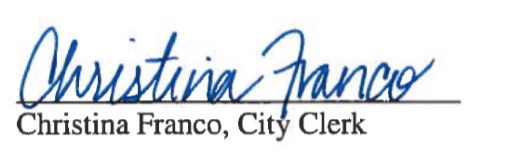 Dated: June 29, 2022 